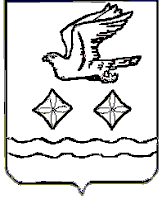 АДМИНИСТРАЦИЯГОРОДСКОГО ОКРУГА СТУПИНОМОСКОВСКОЙ ОБЛАСТИПОСТАНОВЛЕНИЕ________________№_________________г. СтупиноО внесении изменений в муниципальную программу городского округа Ступино Московской области «Жилище»В соответствии с Бюджетным кодексом Российской Федерации, Жилищным кодексом Российской Федерации, Федеральным законом от 06.10.2003 № 131-ФЗ «Об общих принципах организации местного самоуправления в Российской Федерации», уставом городского округа Ступино Московской области, решением Совета депутатов городского округа Ступино Московской области от 17.12.2020   №496/51 «О бюджете городского округа Ступино Московской области на 2021 год и на плановый период 2022-2023 годов», постановлением администрации городского округа Ступино Московской области от 01.12.2017 №07-п «Об утверждении Порядка принятия решений о разработке, формировании, реализации и оценки эффективности муниципальных программ городского округа Ступино Московской области»ПОСТАНОВЛЯЮ:Внести в муниципальную программу городского округа Ступино  Московской области «Жилище», утвержденную постановлением администрации городского округа Ступино Московской области от 06.12.2019 №3756-п, изменения согласно приложению к настоящему постановлению.Опубликовать настоящее постановление в установленном порядке и разместить на официальном сайте администрации, Совета депутатов и контрольно-счетной палаты городского округа Ступино Московской области.Контроль за исполнением настоящего постановления возложить на заместителя главы администрации городского округа Ступино Московской области Политову О.И.Глава городского округа СтупиноМосковской области                  			                     		         С.Г. МужальскихПриложениек постановлению администрациигородского округа СтупиноМосковской области_________  № __________Изменения,которые вносятся в муниципальную программу городского округа Ступино Московской области «Жилище» (далее – муниципальная программа»)В паспорте муниципальной программы:Позицию «Источники финансирования муниципальной программы» изложить в следующей редакции:«».Пункт 2 Приложения № 1 к муниципальной программе  изложить в следующей редакции:«Приложение № 1к  муниципальной программе  городского округа Ступино Московской области «Жилище» Планируемые результаты реализации муниципальной программыгородского округа Ступино Московской области «Жилище»».Приложение № 2 к муниципальной программе изложить в следующей редакции:«Приложение № 2 к  муниципальной программе городского округа СтупиноМосковской области «Жилище»Объем финансовых ресурсов, необходимых для реализации муниципальной программы».В Приложении № 4 муниципальной программы:В паспорте Подпрограммы II «Обеспечение жильем молодых семей» (далее – Подпрограмма II): 4.1.1.  позицию «Источник финансирования подпрограммы» изложить в следующей редакции:«».Приложение № 1 к Подпрограмме II изложить в следующей редакции:«Приложение № 1 к Подпрограмме II«Обеспечение жильем молодых семей» Перечень мероприятий Подпрограммы II«Обеспечение жильем молодых семей»».Приложение № 2 к Подпрограмме II изложить в следующей редакции      «Приложение № 2 к Подпрограмме II«Обеспечение жильем молодых семей»Планируемые результаты реализации Подпрограммы II«Обеспечение жильем молодых семей»Источники финансирования муниципальной программыВсего 209 635,96 тыс. руб., в т.ч. по годам реализации:2020 год –   52 454,26 тыс. руб.;2021 год – 39 544,00 тыс. руб.;2022 год – 43 949,70 тыс. руб.;2023 год – 59 229,00 тыс. руб.;2024 год – 14 459,00 тыс. руб.;Всего 209 635,96 тыс. руб., в т.ч.  по источникам:Федеральный бюджет -  9 379,80 тыс. руб.; в т.ч. по годам реализации:2020 год –   1 203,60 тыс. руб.;2021 год – 665,20 тыс. руб.;2022 год – 2 553,00 тыс. руб.;2023 год – 2 359,00 тыс. руб.;2024 год – 2 599,00 тыс. руб. Бюджет Московской области -  171 672,60 тыс. руб., в т.ч. по годам реализации:2020 год –   48 333,10 тыс. руб.;2021 год – 35 188,40 тыс. руб.;2022 год – 31 686,10 тыс. руб.;2023 год – 50 535,00 тыс. руб.;2024 год – 5930,00 тыс. руб. Бюджет городского округа Ступино – 28 583,56 тыс. руб., в т.ч. по годам реализации:2020 год  -  2 917,56 тыс. руб.;2021 год – 3 690,40 тыс. руб.;2022 год – 9 710,60 тыс. руб.;2023 год – 6335,00 тыс. руб.;2024 год – 5930,00 тыс. руб. Внебюджетные источники - 0,00 тыс. руб№ п/пОсновные мероприятияКоличественные и/или качественные целевые показатели, характеризующие реализацию основных мероприятийЕдиница измеренияТип показателяБазовое значение показателя на начало периодаПланируемое значение показателя по годам реализации ПрограммыПланируемое значение показателя по годам реализации ПрограммыПланируемое значение показателя по годам реализации ПрограммыПланируемое значение показателя по годам реализации ПрограммыПланируемое значение показателя по годам реализации Программы№ п/пОсновные мероприятияКоличественные и/или качественные целевые показатели, характеризующие реализацию основных мероприятийЕдиница измеренияТип показателяБазовое значение показателя на начало периода2020 год2021 год2022 год2023 год2024 год12345678910112. Подпрограмма II «Обеспечение жильём молодых семей»Подпрограмма II «Обеспечение жильём молодых семей»Подпрограмма II «Обеспечение жильём молодых семей»Подпрограмма II «Обеспечение жильём молодых семей»Подпрограмма II «Обеспечение жильём молодых семей»Подпрограмма II «Обеспечение жильём молодых семей»Подпрограмма II «Обеспечение жильём молодых семей»Подпрограмма II «Обеспечение жильём молодых семей»Подпрограмма II «Обеспечение жильём молодых семей»Подпрограмма II «Обеспечение жильём молодых семей»2.1.Основное мероприятие 01. Оказание государственной поддержки молодым семьям в виде социальных выплат на приобретение жилого помещения или создание объекта индивидуального жилищного строительстваКоличество молодых семей, получивших свидетельство о праве на получение социальной выплаты семейПриоритетный целевой7551067Наименование подпрограммыИсточник финансированияОбщий объем финансовых ресурсов,в том числе по годам Программы, тыс. руб.в том числе по годам Программы, тыс. руб.в том числе по годам Программы, тыс. руб.в том числе по годам Программы, тыс. руб.в том числе по годам Программы, тыс. руб.Наименование подпрограммыИсточник финансированиятыс. руб.20202021202220232024Подпрограмма I  «Комплексное освоение земельных участков в целях жилищного строительства и развитие застроенных территорий»Бюджет городского округа Ступино938,30122,30408,00204,00204,000,00Подпрограмма I  «Комплексное освоение земельных участков в целях жилищного строительства и развитие застроенных территорий»Бюджет Московской области9 529,003 793,001 912,001 912,001 912,000,00Подпрограмма I  «Комплексное освоение земельных участков в целях жилищного строительства и развитие застроенных территорий»Внебюджетные средства0,000,000,000,000,000,00Всего по Подпрограмме I10 467,303 915,302 320,002 116,002 116,000,00Подпрограмма II «Обеспечение жильём молодых семей»Бюджет городского округа Ступино27 645,262 795,263 282,409 506,606 131,005 930,00Подпрограмма II «Обеспечение жильём молодых семей»Бюджет Московской области25 417,602 796,103 282,407 278,106 131,005 930,00Подпрограмма II «Обеспечение жильём молодых семей»Федеральный бюджет9 379,801 203,60665,202 553,002 359,002 599,00Всего по Подпрограмме II62 442,666 794,967 230,0019 337,7014 621,0014 459,00Подпрограмма III «Обеспечение жильем детей-сирот и детей, оставшихся без попечения родителей, лиц из числа детей-сирот и детей, оставшихся без попечения родителей»Бюджет городского округа Ступино0,000,000,000,000,000,00Подпрограмма III «Обеспечение жильем детей-сирот и детей, оставшихся без попечения родителей, лиц из числа детей-сирот и детей, оставшихся без попечения родителей»Бюджет Московской области139 813,0041 744,0033 081,0022 496,0042 492,000,00Всего по Подпрограмме III139 813,0041 744,0033 081,0022 496,0042 492,000,00Подпрограмма IV «Социальная ипотека»Бюджет Московской области0,000,000,000,000,000,00Всего по Подпрограмме IV0,000,000,000,000,000,00Подпрограмма VI «Обеспечивающая подпрограмма»Бюджет городского округа Ступино0,000,000,000,000,000,00Подпрограмма VI «Обеспечивающая подпрограмма»Бюджет Московской области0,000,000,000,000,000,00Всего по Подпрограмме VI0,000,000,000,000,000,00Подпрограмма VII «Улучшение жилищных условий отдельных категорий многодетных семей»Бюджет городского округа Ступино0,000,000,000,000,000,00Подпрограмма VII «Улучшение жилищных условий отдельных категорий многодетных семей»Бюджет Московской области0,000,000,000,000,000,00Всего по Подпрограмме VII0,000,000,000,000,000,00Подпрограмма VIII «Обеспечение жильем отдельных категорий граждан, установленных федеральным законодательством»Федеральный бюджет0,000,000,000,000,000,00Всего по Подпрограмме VIII0,000,000,000,000,000,00Всего по ПрограммеИТОГО:209 635,9652 454,2639 544,0043 949,7059 229,0014 459,00Бюджет городского округа Ступино28 583,562 917,563 690,409 710,606 335,005 930,00Бюджет Московской области171 672,6048 333,1035 188,4031 686,1050 535,005 930,00Федеральный бюджет9 379,801 203,60665,202 553,002 359,002 599,00Внебюджетные источники0,000,000,000,000,000,00Источники финансирования подпрограммыВсего – 62 442,66 тыс. рублей, в том числе по годам реализации:2020 год – 6 794,96 тыс. руб.2021 год – 7 230,00 тыс. руб.2022 год – 19 337,70  тыс. руб.2023 год – 14 621,00 руб.2024 год – 14 459,00 руб. Всего – 62 442,66 тыс. рублей в т.ч. по источникам:Федеральный бюджет всего –  9 379,80 тыс. рублей, в т.ч. по годам реализации:  2020 год – 1 203,60 тыс. руб.2021 год – 665,20 тыс. руб.2022 год – 2 553,00 тыс. руб.2023 год – 2 359,00 тыс. руб.2024 год – 2 599,00 тыс. руб.Бюджет Московской области всего –  25 417,60 тыс. рублей, в т.ч. по годам реализации:  2020 год – 2 796,10 тыс. руб.2021 год – 3 282,40 тыс. руб.2022 год – 7 278,10 тыс. руб.2023 год – 6 131,00 тыс. руб.2024 год – 5 930,00 тыс. руб.Бюджет городского округа Ступино Московской области всего –27 645,26 тыс. рублей, в т.ч. по годам реализации:  2020 год – 2 795,26 тыс. руб.2021 год – 3 282,40 тыс. руб.2022 год – 9 506,60 тыс. руб.2023 год – 6 131,00 тыс. руб.2024 год – 5 930,00 тыс. руб.п/пПеречень основных мероприятий подпрограммыПеречень стандартных процедур, обеспечивающих выполнение мероприятия с указанием сроков исполненияИсточник финансирова-нияОбъем финанси-рования (тыс.руб.)Объем финансирования по годам реализации, (тыс.руб.) *: Объем финансирования по годам реализации, (тыс.руб.) *: Объем финансирования по годам реализации, (тыс.руб.) *: Объем финансирования по годам реализации, (тыс.руб.) *: Объем финансирования по годам реализации, (тыс.руб.) *:  Исполнитель мероприятияРезультаты выполнения мероприятияп/пПеречень основных мероприятий подпрограммыПеречень стандартных процедур, обеспечивающих выполнение мероприятия с указанием сроков исполненияИсточник финансирова-нияОбъем финанси-рования (тыс.руб.)2020 год2021 год2022 год2023 год2024 год Исполнитель мероприятияРезультаты выполнения мероприятия1234567891011121.ОСНОВНОЕ МЕРОПРИЯТИЕ 01                                            Оказание государственной поддержки молодым семьям в виде социальных выплат на приобретение жилого помещения или создание объекта индивидуального жилищного строительствавсего, в том числе:62 442,666 794,967 230,0019 337,7014 621,0014 459,00Комитет культуры и молодежной политики, финансовое управление, управление строительства администрации городского округа Ступино Московской областиКоличество молодых семей, получивших свидетельство о праве на получение социальной выплаты от 5 до 7 семей1.ОСНОВНОЕ МЕРОПРИЯТИЕ 01                                            Оказание государственной поддержки молодым семьям в виде социальных выплат на приобретение жилого помещения или создание объекта индивидуального жилищного строительствафедеральный бюджет9 379,801 203,60665,202 553,002 359,002 599,00Комитет культуры и молодежной политики, финансовое управление, управление строительства администрации городского округа Ступино Московской областиКоличество молодых семей, получивших свидетельство о праве на получение социальной выплаты от 5 до 7 семей1.ОСНОВНОЕ МЕРОПРИЯТИЕ 01                                            Оказание государственной поддержки молодым семьям в виде социальных выплат на приобретение жилого помещения или создание объекта индивидуального жилищного строительствабюджет Московской области25 417,602 796,103 282,407 278,106 131,005 930,00Комитет культуры и молодежной политики, финансовое управление, управление строительства администрации городского округа Ступино Московской областиКоличество молодых семей, получивших свидетельство о праве на получение социальной выплаты от 5 до 7 семей1.ОСНОВНОЕ МЕРОПРИЯТИЕ 01                                            Оказание государственной поддержки молодым семьям в виде социальных выплат на приобретение жилого помещения или создание объекта индивидуального жилищного строительствабюджет городского округа Ступино27 645,262 795,263 282,409 506,606 131,005 930,00Комитет культуры и молодежной политики, финансовое управление, управление строительства администрации городского округа Ступино Московской областиКоличество молодых семей, получивших свидетельство о праве на получение социальной выплаты от 5 до 7 семей1.1. Мероприятие 01.01. Реализация мероприятий по обеспечению жильем молодых семейОрганизация и проведение информационной работы среди населения о правилах участия в Подпрограмме II – круглогодично. Включение в состав участниц мероприятия Подпрограммы II –круглогодично. Формирование списка молодых семей участниц Подпрограммы II – до 15 мая.  Представление пакета документов для участия в отборе муниципальных образований Московской области для участия в мероприятии ведомственной целевой программы, подпрограммы до 04 июня. Организация работы по выдаче свидетельств и предоставлению социальных выплат в марте.  Ведение работы по реализации свидетельств на представлении социальных выплат молодым семьям с марта по октября.всего, в том числе:62 442,666 794,967 230,0019 337,7014 621,0014 459,00Комитет культуры и молодежной политики, финансовое управление, управление строительства администрации городского округа Ступино Московской областиКоличество молодых семей, получивших свидетельство о праве на получение социальной выплаты от 5 до 7 семей1.1. Мероприятие 01.01. Реализация мероприятий по обеспечению жильем молодых семейОрганизация и проведение информационной работы среди населения о правилах участия в Подпрограмме II – круглогодично. Включение в состав участниц мероприятия Подпрограммы II –круглогодично. Формирование списка молодых семей участниц Подпрограммы II – до 15 мая.  Представление пакета документов для участия в отборе муниципальных образований Московской области для участия в мероприятии ведомственной целевой программы, подпрограммы до 04 июня. Организация работы по выдаче свидетельств и предоставлению социальных выплат в марте.  Ведение работы по реализации свидетельств на представлении социальных выплат молодым семьям с марта по октября.федеральный бюджет9 379,801 203,60665,202 553,002 359,002 599,00Комитет культуры и молодежной политики, финансовое управление, управление строительства администрации городского округа Ступино Московской областиКоличество молодых семей, получивших свидетельство о праве на получение социальной выплаты от 5 до 7 семей1.1. Мероприятие 01.01. Реализация мероприятий по обеспечению жильем молодых семейОрганизация и проведение информационной работы среди населения о правилах участия в Подпрограмме II – круглогодично. Включение в состав участниц мероприятия Подпрограммы II –круглогодично. Формирование списка молодых семей участниц Подпрограммы II – до 15 мая.  Представление пакета документов для участия в отборе муниципальных образований Московской области для участия в мероприятии ведомственной целевой программы, подпрограммы до 04 июня. Организация работы по выдаче свидетельств и предоставлению социальных выплат в марте.  Ведение работы по реализации свидетельств на представлении социальных выплат молодым семьям с марта по октября.бюджет Московской области25 417,602 796,103 282,407 278,106 131,005 930,00Комитет культуры и молодежной политики, финансовое управление, управление строительства администрации городского округа Ступино Московской областиКоличество молодых семей, получивших свидетельство о праве на получение социальной выплаты от 5 до 7 семей1.1. Мероприятие 01.01. Реализация мероприятий по обеспечению жильем молодых семейОрганизация и проведение информационной работы среди населения о правилах участия в Подпрограмме II – круглогодично. Включение в состав участниц мероприятия Подпрограммы II –круглогодично. Формирование списка молодых семей участниц Подпрограммы II – до 15 мая.  Представление пакета документов для участия в отборе муниципальных образований Московской области для участия в мероприятии ведомственной целевой программы, подпрограммы до 04 июня. Организация работы по выдаче свидетельств и предоставлению социальных выплат в марте.  Ведение работы по реализации свидетельств на представлении социальных выплат молодым семьям с марта по октября.бюджет городского округа Ступино27 645,262 795,263 282,409 506,606 131,005 930,00Итого по подпрограмме Итого по подпрограмме Итого по подпрограмме Итого по подпрограмме 62 442,666 794,967 230,0019 337,7014 621,0014 459,00в том числе федеральный бюджет в том числе федеральный бюджет в том числе федеральный бюджет в том числе федеральный бюджет 9 379,801 203,60665,202 553,002 359,002 599,00бюджет Московской областибюджет Московской областибюджет Московской областибюджет Московской области25 417,602 796,103 282,407 278,106 131,005 930,00бюджет городского округа Ступинобюджет городского округа Ступинобюджет городского округа Ступинобюджет городского округа Ступино27 645,262 795,263 282,409 506,606 131,005 930,00№ п/пОсновные мероприятияПланируемый объем финансирования основных мероприятий, тыс. руб.Планируемый объем финансирования основных мероприятий, тыс. руб.Количественные и/или качественные целевые показатели, характеризующие реализацию основных мероприятийЕдиница измеренияТип показателяБазовое значение показателя на начало периодаПланируемое значение показателя по годам реализации ПрограммыПланируемое значение показателя по годам реализации ПрограммыПланируемое значение показателя по годам реализации ПрограммыПланируемое значение показателя по годам реализации ПрограммыПланируемое значение показателя по годам реализации Программы№ п/пОсновные мероприятияБюджет городского округа СтупиноДругие источникиКоличественные и/или качественные целевые показатели, характеризующие реализацию основных мероприятийЕдиница измеренияТип показателяБазовое значение показателя на начало периода2020 год2021 год2022 год2023 год2024 год123456789101112131Основное мероприятие 01. Оказание государственной поддержки молодым семьям в виде социальных выплат на приобретение жилого помещения или создание объекта индивидуального жилищного строительства27 645,2634 797,40Количество молодых семей, получивших свидетельство о праве на получение социальной выплаты семейПриоритетный целевой7551067